УТВЕРЖДЕННО Президент Общероссийской общественной организации«Российский танцевальный союз»С.Г.Попов Вице-президент Общероссийской организации«Российский танцевальный союз»Е.В.Белоруков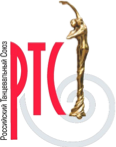 ПОЛОЖЕНИЕОб открытом	Этапе Классификационного Кубка Российского Танцевального Союза 2019-2020 г.г. Детский фестиваль танца «Танцующие звездочки»Цели и задачи.Соревнования проводятся в целях:Усиления пропаганды и популяризации бальных спортивных танцев как важного средства духовного и физического воспитания;Привлечения широких слоёв населения и, прежде всего, детей и молодёжи к занятиям бальными спортивными танцами;Усиления позиций Российского Танцевального Союза о свободном участии танцоров в открытых соревнованиях вне зависимости от принадлежности к каким-либо общественным организациям;Совершенствования работы Российского Танцевального Союза на контакте с региональными отделениями.Соревнования ставят задачи:Повышение эффективности работы региональных спортивно-танцевальных коллективов РФ в осуществлении социально значимых программ в сфере культуры и спорта;Контроль выполнения классификационных требований по технико-тактической подготовке в соответствии с требованиями Единой Классификации Танцоров Любительской Лиги, принятыми Российским Танцевальным Союзом;Совершенствование работы судейского корпуса региональных отделений РТС в соответствии с Положением о квалификационных категориях представителей жюри по бальным спортивным танцам Российского Танцевального Союза- Содействие в подготовке спортивных резервов и повышение уровня танцевального мастерства;Руководство и судейская коллегия.Общее руководство осуществляет Московский танцевальный союз и Российский Танцевальный Союз.Непосредственное руководство возлагается на члена РТС и вице-президента Московского танцевального союза Рудковскую Викторию Сергеевну и Главную судейскую коллегию соревнований.Главный судья соревнований:Член РТС, судья международной категории РТС, судья Всемирного Танцевального СоветаИгонина Юлия Сергеевна.Заместители главного судьи:Судья Всемирного Танцевального Совета, судья международной категории РТСПаршукова Елена ВладимировнаСудейская коллегия формируется по усмотрению организатора соревнований при согласовании с Председателем Коллегии судей РТС, прежде всего, из судей, имеющих право на судейство межрегиональных, всероссийских и международных турниров в соответствии с Положением о квалификационных категориях представителей жюри (спортивных судьях) по бальным спортивным танцам Российского Танцевального Союза,Руководители региональных отделений РТС, чьи пары участвуют в данном турнире, могут номинировать судей при согласовании с организатором соревнований.Командировочные расходы по проезду и проживанию иногородних судей (за исключением Москвы и Московской области), номинированных от регионального отделения, региональной организации не более двух в один день соревнований за счёт организатора турнира, при условии не менее пяти пар на одного судью от организации. В ином случае командировочные расходы за счёт командирующих организаций или по согласованию с организатором турнира.Ответственность за распределение судей по бригадам, оценивающим исполнительское мастерство пар, несёт Главный судья турнира. .Информацию о номинированных региональными отделениями РТС и (или) региональными общественными организациями судьях направлять организаторам турнира на адрес электронной почты: viktoriyarudkovskaya@yandex.ruМесто, сроки и время проведения соревнований.Россия, Москва, Пятницкое шоссе дом 3, ТЦ «Пятница», 3-й этаж «Deer club».4 апреля 2020 г.Участвующие организации, участники, условия и порядок проведения соревнований.В соревнованиях могут принимать участие спортивно-танцевальные пары из танцевальных коллективов различных организаций РФ и других стран.Допуск на соревнования проходит по классификационным книжкам любых организаций, в которых должен быть проставлен класс программы сложности и дата рождения.Порядок проведения соревнований определяется Правилами РТС, МТС и Положением о межрегиональных, всероссийских турнирах и международных фестивалях РТС.Классификационный кубок РТС;Е 11 и мл LA солоЕ 12-13 ST солоЕ 14-15 STД 11 и мл LA солоД 12-13 ST солоД 14-15 ST солоЕ 9 и мл LAЕ 10-11 LAЕ 12-15 STД 11 и мл LAД 12-13 ST парыД 14-15 ST парыС 14-15 ST (с допуском 12 – 13)Е 11 и мл ST солоЕ 12-15 LA солоД 11 и мл ST солоД 12- 13 LA солоД 14-15 LA солоЕ 9 и мл STЕ 10-11 STЕ 12-13 LAE 14-15 LAД 11 и мл STД 12-13 LA парыД 14-15 LA парыС 14-15 LA (с допуском 12 – 13)RISING STARRS Ювеналы STRS Юниоры LA (с допуском 12 - 13)RS Юниоры ST (с допуском 12- 13)RS Ювеналы LAШБТ соло и пары;Н-2 6 и мл солоН-2 7-9 солоН-3 8-9 и мл солоН-3 10-11 солоН-2 6 и мл парыН-2 7-9 парыН-3 7 и мл парыН-3 7 и мл солоН-3 8-9 и мл пары Н-3 10-11 пары Н4 9 и мл солоН4 10-11 солоН-4 12-15 солоН-5 9 и мл соло Н-5 10-11 солоН-5 12-15 солоН-4 9 и мл парыН-4 10-11 парыН-4 12-15 парыН-5 9 и мл парыН-5 10-11 парыН-5 12-15 парыПрограмма танцев:В соответствии с Правилами РТСТанцевальные пары “E” “D” “C” классов, выступая в данных классах, исполняют только фигуры международной базисной программы (см. Приложение).Порядок проведения соревнований определяется Правилами РТС и Положением об открытых международных, всероссийских, межрегиональных региональных фестивалях-соревнованиях среди танцоров-любителей территориальных подразделений Российского Танцевального Союза /РТС/ и организаций, работающих на контакте с РТС.Соревнования для начинающих танцоров проходят согласно положению “Региональной организации Московского Танцевального Союза” о проведении соревнований для начинающих танцоров.Условия зачёта и награждение.Личное первенство определяется в каждом виде спортивных танцев: стандарт, латина.Финалисты в каждом классе, возрастной группе в стандарте и латине, награждаются фирменными дипломами и сувенирами.1-3 места в возрастной группе в каждом виде спортивных танцев награждаются кубками, медалями, все финалисты награждаются фирменными дипломами и сувенирами.Результаты рейтинговых соревнований идут в зачёт Кубка РТС 2019-2020 г.г. Рейтинг Кубка РТС определяется в соответствии с Единой Классификацией Танцоров РТС по стабильности качества результата (СКР) на основании пяти лучших результатов, показанных на календарных международных фестивалях и российских соревнованиях РТС (см. на сайте: www.rdu.ru)Результаты	классификационных соревнований идут в зачёт классификационного Кубка РТС 2019-2020 г.г. Рейтинг  классификационного  Кубка РТС определяется в соответствии с Единой Классификацией Танцоров РТС .Финансовые условия.Соревнования проводятся при поддержке Московского танцевального союза и Российского Танцевального Союза.Все организационные и наградные расходы за счёт собственных и привлечённых средств.Начинающие – 500 рублей с человека за программу;Кубки по отдельным танцам – 300 рублей с человека за каждый танец;Классы – Rising Star 700 рублей с человека за программу;Входной билет – 700 рублей с человека.ПриложениеФигуры международной базисной программы в стандартных танцах для исполнения в классах:«Е» - Beginner; «D» - Novice; «С» - Advanced на 2015 – 2017 г.г.Российский Танцевальный Союз, Московская Федерация Спортивного Танца определяют базисной международной программой исполняемых фигур и вариаций программу Британского Танцевального Совета, что соответствует решению Всемирного Танцевального Совета. Данная программа имеет большое значение для подготовки начинающих танцоров и, особенно, для возрастной группы Ювеналы, так как для них, фактически, «Открытым Чемпионатом Мира» является Юниорский Международный Фестиваль в Блекпуле (Англия), который проводится по Правилам Британского Танцевального Совета. Правила Британского Танцевального Совета обновляются один раз в три года.Данная программа в полном объёме без разделения на классы применяется на международных классификационных соревнованиях РТС и классификационно-рейтинговых турнирах РТС по “E”, “D”, “C” классам, а также в возрастной группе Ювеналы..Данная программа составлена на базе последних изданий следующих учебников:The Revised Technique by Alex MooreThe Ballroom Technique of the Imperial Society (ISTD)Technique of Ballroom Dancing by Guy Howard (IDTA)The UKA Ballroom Book.В программе разрешены к исполнению все фигуры и вариации, описанные в указанных учебниках, включая примечания; кроме фигур, исключенных Британским Танцевальным Советом. Фигуры исполняются только в тех танцах, в которых приводится их описание. Не разрешено танцевать части фигур, если они не оговорены в учебниках.«Флик» - замах ноги в кросс или в какой-либо другой позиции базисным техническим действием не является.(Все дополнения и изменения выделены жирным шрифтом.)МЕДЛЕННЫЙ ВАЛЬСЗакрытые перемены с ПН и ЛН	Closed ChangesНатуральный поворот	Natural TurnОбратный поворот	Reverse TurnНатуральный спин поворот	Natural Spin TurnВиск вперед	Whisk fwdШассе из ПП (Синкопированное шассе)	Chasse from PPПеремена хезитейшн	Hesitation Change (Associate)Прогрессивное шассе направо	Progressive Chasse to RИмпетус (Закрытый импетус)	Impetus (Closed Impetus)Внешняя перемена	Outside ChangeОбратное корте	Reverse CorteВиск назад	Back WhiskОсновное плетение	Basic Weave13а. Плетение в ритме вальса	Weave in Waltz timeДвойной обратный спин	Double Reverse SpinОбратный пивот	Reverse PivotЛокк назад	Backward LockЛокк вперед	Forward LockПлетение из ПП	Weave from PPТелемарк (Закрытый телемарк)	Telemark (Closed Telemark)Открытый телемарк (Телемарк в ПП)	Open TelemarkКросс хезитейшн	Cross HesitationКрыло	WingОткрытый импетус (Импетус в ПП)	Open ImpetusВнешний спин	Outside SpinПоворотный локк	Turning LockДрег хезитейшн	Drag HesitationПоворотный локк направо	Turning Lock to R (Перекрученный поворотный локк)Закрытое крыло	Closed WingОбратный фолловей и слип пивот	Fallaway Reverse and Slip PivotХовер корте	Hover CorteНатуральный фолловей поворот (Ховард)	Fallaway Natural Turn или Натуральный фолловей (А.Мур)	or Natural FallawayБегущий спин поворот	Running Spin Turn (1,2,3,1,2и,3и)Фолловей виск (после 1-3 Натур. Поворота) Fallaway Whisk (after 1-3 Natural Turn)Открытый натуральный поворот из ПП	Open Natural Turn from PPЛевый виск (Отменен Брит.С.)	Left WhiskКонтра чек (Отменен Брит.С.)	Contra Check«Левый поворот» - некоторые тренеры ошибочно называют «Переменой из ПП». Данная фигура описана в учебнике популярных вариаций Алекса Мура и базисной не является.«Боковой кросс» - Исполнение третьего шага в фигуре «Левый поворот» или шестого шага в фигуре «Обратный поворот» в кросс к базисным техническим действиям не относится.ТАНГОХод с ЛН и ПН (вперёд, назад, с ПН в ПП) WalkПрогрессивный боковой шаг	Progressive Side StepПрогрессивное звено	Progressive LinkЗакрытый променад	Closed PromenadeНатуральный рокк поворот	Natural Rock TurnЗакрытое окончание	Closed FinishОткрытый обратный поворот,	Open Reverse Turn, партнерша вне партнера	Lady OutsideКорте назад	Back CorteОткрытое окончание	Open FinishОткрытый обратный поворот,	Open Reverse Turn, партнерша в линию	Lady in LineОбратный поворот	Progressive Side Step на прогрессивном боковом шаге	Reverse TurnОткрытый променад	Open PromenadeРоки на ЛН и ПН	L.F. and R.F. RocksНатуральный твист поворот	Natural Twist TurnНатуральный променадный поворот	Natural Promenade TurnНатуральный променадный	Natural Promenade Turn to поворот в рокк поворот	Rock TurnПроменадное звено	Promenade LinkФорстеп	Four StepОткрытый променад назад	Back Open PromenadeВнешний свивл после открытого променада Outside Swivel after Open Promenade(с поворотом влево или вправо)Внешний свивл после открытого окончания Outside Swivel after Open Finish(с поворотом влево или вправо)Внешний свивл после	Outside Swivel after1-2 шага обратного поворота	1 and 2 of Reverse TurnПроменад фолловей	Fallaway PromenadeФорстеп перемена	Four Step ChangeБраш теп	Brush TapФолловей форстеп	Fallaway Four StepОсновной обратный поворот	Basic Reverse Turn(ББМББМ), (ББиББМ)Чейс	The Chaseварианты окончаний:в ПП (М);в ЗП (М);после 5-ого шага с поворотом вправо:Шассе направо в Виск и Теп в ПП (БиБ;М;ББ) или (БиБ;Б;БМ),Шассе направо в Виск и 2-3 шаги Променадного Звена (БиБ;М;ББ) или (БиБ;Б;БМ),Шассе направо в Виск и подставка ПН к ЛН с выходом в ПП (БиБ;Ми,М), Шассе направо в Прогрессивное звено (БиБ,ББ)Обрат. фолловей и слип пивот	Fallaway Reverse and Slip PivotФайвстеп (поворотный А.Мур)	Five StepМини файвстеп (без поворотов по Ховарду) Mini Five StepОверсвей (Отменен Брит.С.)	OverswayКонтра чек (Отменен Брит.С.)	Contra CheckЛевый виск (Отменен Брит.С.)	Left Whisk- Запрещается изменение ритма основных фигур, не имеющее описание в основополагающих учебниках Алекса Мура, Гая Ховарда, Имперского общества учителей танца, на которых базируются Правила Британского Танцевального Совета. К превышению относятся: Последние шаги «Закрытого променада», «Закрытого окончания», «Натурального променадного поворота», «Чейса», исполненные в ритме«быстро» и т.п.; 4-6 шаги «Основного обратного поворота», исполненные в ритме«ББи».Первый шаг «Корте назад» по описанию не может выполняться в ПДК. Данное действие является «Контра чеком назад на ЛН» и, следовательно, является превышением.Выпад на первом шаге «Натурального рок поворота» на смягчённую ногу - это«Ландж линия», выпад на последнем шаге «Открытого променада», «Открытого окончания» на смягчённую ногу с поворотом корпуса влево - это «Чеа», данные действия не входят в описание основных фигур и являются превышением программы сложности.ВЕНСКИЙ ВАЛЬСНатуральный поворот	Natural TurnОбратный поворот	Reverse TurnШаги перемены вперед с ПН и ЛН	Forward Change Steps (Reverse to Natural, Natural to Reverse)Шаги перемены назад с ПН и ЛН	Backward Change Steps (Reverse to Natural, Natural to Reverse)ФОКСТРОТХод (вперёд, назад)	Walk  “S”Перо	Feather “S”Тройной шаг	Three Step “S”Натуральный поворот	Natural Turn  “S”Обратный поворот	Reverse Turn “S”Перо окончание	Feather Finish “S”Импетус (Закрытый импетус)	Impetus (Closed Impetus) “S”Натуральное плетение	Natural Weave “A”Перемена направления	Change of Direction “A”Основное плетение	Basic Weave “A”10а. Плетение после 1-4 шага обратной волны	Weave after 1-4 Reverse Wave “A”Телемарк (Закрытый телемарк)	Telemark (Closed Telemark)Открытый телемарк (Телемарк в ПП)	Open TelemarkОкончание Перо из ПП	Feather Ending from PPТоп спин	Top SpinХовер перо	Hover FeatherХовер телемарк	Hover TelemarkНатуральный телемарк	Natural TelemarkХовер кросс	Hover CrossОткрытый телемарк в натуральный поворот Open Telemark, Natural Turn,и внешний свивл, законченный пером	Outside Swivel and Feather EndingОткрытый импетус (Импетус в ПП)	Open ImpetusПлетение из ПП	Weave from PPНатуральное плетение из ПП	Natural Weave from PPОбратная волна	Reverse WaveНатуральный твист поворот	Natural Twist Turn в Парящее перо по ЛТ (МБиБМББ);в Перо окончание (МБиБББМББ);во 2-7 шаги Натурального плетения (МБиБМББББББ).Обратный пивот (М; Б; и)	Reverse PivotБыстрый открытый обратный	Quick open Reverse с ЛН (МБиБББ), (БиБМББ);с ПН (МБиБМББ).Быстрое натуральное плетение из ПП	Quick Natural Weave from PP (МБиБМББ)Изогнутое перо	Curved FeatherПеро назад	Back FeatherИзогнутое перо из ПП	Curved Feather from PPИзогнутое перо в перо назад	Curved Feather to Back FeatherНатуральный зиг-заг из ПП (МББББ)	Natural Zig-Zag from PPОбрат. фолловей и слип пивот	Fallaway Reverse and Slip PivotНатуральный ховер телемарк	Natural Hover Telemark (МББМББ) или (МиММББ)Пружинистый фолловей и окончание	Bounce Fallaway and Weave Ending Плетения (МиББББББМ)Продолженная обратная волна (Ховард)	Extended Reverse Wave (Howard) или Четыре волны (А.Мур)	or The Four Waves (А.Moore)Изогнутый тройной шаг	Curved Three StepОверсвей (Отменен Брит.С.)	OverswayКонтра чек (Отменен Брит.С.)	Contra Check-	Изменение ритма «Плетения» на МББМББ, а «Перемены направления» на ММММ или МББ является нарушением исполнения базисных фигур.Исполнение «Плетения» с двумя дополнительными шагами ББ называется«Продолженным Плетением» и в программу базисных фигур не входит.В основополагающих учебниках нет каких-либо Шассе в Фокстроте, следовательно, данная фигура является превышением программы сложности.КВИКСТЕПХод (вперёд, назад)	WalkЧетвертной поворот направо	Quarter Turn to RНатуральный поворот	Natural TurnПрогрессивное шассе	Progressive ChasseЛокк вперед	Forward LockНатуральный поворот с хезитейшн	Natural Turn with HesitationНатуральный пивот поворот	Natural Pivot TurnНатуральный спин поворот	Natural Spin TurnОбратный шассе поворот (МББ)	Chasse Reverse TurnОписание есть в последних изданиях: Имперского общества учителей танца (ISTD), Алекса Мура, Гая Ховарда.Четвертной поворот налево (МББМ)	Quarter Turn to LОписание есть в последних изданиях: Имперского общества учителей танца (ISTD), Алекса Мура, Гая Ховарда.Импетус (Закрытый импетус)	Impetus (Closed Impetus)Локк назад	Back LockОбратный пивот (М; Б; и)	Reverse PivotПрогрессивное шассе направо	Progressive Chasse to RТипл шассе направо	Tipple Chasse to RБегущее окончание	Running FinishНатуральный поворот и Локк назад	Natural Turn and Back LockДвойной обратный спин	Double Reverse SpinТипл шассе налево	Tipple Chasse to LЗиг-заг, Локк назад, Бегущее окончание	Zig-zag, Back Lock, Running FinishКросс шассе	Cross ChasseОписание есть в последних изданиях: Имперского общества учителей танца (ISTD), Алекса Мура, Гая Ховарда.Перемена направления (ММММ)	Change of DirectionОписание есть в последних изданиях: Имперского общества учителей танца (ISTD), Алекса Мура, Гая Ховарда.Быстрый открытый обратный	Quick open ReverseФиштейл	FishtailБегущий правый поворот	Running Right TurnЧетыре быстрых бегущих	Four Quick Run27.  В-6	V-6Телемарк (Закрытый телемарк)	Telemark (Closed Telemark)Кросс свивл	Cross SwivelШесть быстрых бегущих	Six Quick RunРумба кросс	Rumba CrossТипси вправо и влево	Tipsy to R and LХовер корте	Hover CorteОткрытое бегущее окончание (в ПП)	Open Running Finish (to PP)Бегущее кросс шассе	Running Cross ChasseПроходящий Натуральный поворот	Passing Natural Turn(Открытый Натуральный поворот)	(Open Natural Turn)- «Двойной локк» не относится к базисным фигурам, так как состоит из  частей,  отдельно не описанных в указанных учебниках Имперского общества учителей танца (ISTD), Алекса Мура, Гая Ховарда.По основным описаниям в базисных учебниках фигуры «Четыре быстрых бегущих» и «Шесть быстрых бегущих» не могут начинаться с ЛН назад у партнёрши.Фигуры международной базисной программы в латиноамериканских танцах для исполнения в классах:«Е» - Beginner; «D» - Novice; «С» - Advanced на 2015 – 2017 г.г.Данная программа составлена на базе последних изданий следующих учебников:The Laird Technique of Latin Dancing by Walter Laird – Julie LairdThe Revised Technique of Latin American Dancing (ISTD)Technique of Latin Dancing Supplement by Walter Laird (IDTA)The UKA Latin Book.В программе разрешены к исполнению все фигуры и вариации, описанные в указанных учебниках, включая примечания. Не разрешено танцевать части фигур, если они не оговорены в учебниках.Позиции рук в каждом танце должны соответствовать описанию в учебниках. Разрешено танцевать без соединенных рук не более 5 тактов. Возможно начинать исполнение без соединения рук.Любые подготовительные импровизации в начале танца, не соответствующие программе базисных фигур и вариаций, описанных в указанных учебниках, недопустимы и являются превышением.Исполнение основных шагов через кики и флики запрещено, если их нет в описании фигуры.(Все дополнения и изменения выделены жирным шрифтом.)ЧА-ЧА-ЧАЧа-ча-ча Шассе налево и направо	Cha-cha-cha Chasse to L & R (S)Тайм степс	Time Steps (S)Основное движение на месте	Basic Movement in Place (S)Закрытое основное движение	Closed Basic (S)Нью-Йорк в ЛБП или ПБП	New York to Left or Right Side PositionЧек из открытой ПП	- Check from Open PPЧек из открытой КПП	- Check from Open CPP (S)Рука в руке	Hand to Hand (S)Спот поворот влево, вправо, включая	Spot Turns to L or R, including Свитч и поворот под рукой	Switch and Underarm Turns (S)Боковые шаги влево и вправо	Side Steps to L & R (S)Ча-ча-ча Локк шассе вперёд и назад	Cha-cha-cha Locks fwd & bkwd (S)Открытое основное движение	Open Basic  (S)Плечо к плечу	Shoulder to Shoulder (S)Назад и обратно	There and Back (S)Три ча-ча-ча вперед, назад,	Three Cha-cha-cha fwd; bkwd (S)в ОПП и ОКПП	in OPP & OCPP (A)Веер	Fan (A)Хоккейная клюшка	Hockey Stick  (A)Алемана	Alemana (A)Алемана из открытой позиции,	Alemana from Open Position в Л руке партнёра П рука партнёрши	Left to Right Hand HoldАлемана c окончанием А	Alemana finish AАлемана с окончанием в открытую КПП	Alemana checked to Open CPPНатуральное раскрытие	Natural Opening Out Movement (A)Закрытый хип твист	Closed Hip Twist (A)Натуральный волчок и	Natural Top & Натуральный волчок с окончанием А	Natural Top with finish A (A)Ронд шассе	Ronde Chasse (L)Хип твист шассе	Hip Twist Chasse (L)Открытый хип твист	Open Hip Twist (L)Обратный волчок	Reverse Top (L)Раскрытие из обратного волчка	Opening Out From Reverse Top (L)Спираль	Spiral (L)Аида	Aida (L)Алемана с окончанием В	Alemana finish B (L)Натуральный волчок с окончанием В	Natural Top with finish B (L)Локон	Curl (L)Лассо	Rope Spinning (L)Кросс бейсик	Cross Basic (L)Кубинский брейк в открытой позиции	Cuban Break in Open Position (L)Кубинский брейк в открытой КПП	Cuban Break in Open CPP  (L)Сплит кубинский брейк в открытой КПП Split Cuban Break in Open CPP (L)Сплит кубинский брейк из ОКПП и ОПП Split Cuban Break from OCPP and ОPP (L)Чейс	Chase (L)Усложненный хип твист	Advanced Hip Twist (F)Алемана из открытой позиции,	Alemana from Open Position в П руке партнёра П рука партнёрши	Right to Right Hand Hold (F)Турецкое полотенце	Turkish Towel (F)Возлюбленная	Sweetheart (F)Следуй за лидером	Follow My Leader (F)Кросс бейсик с соло поворотом дамы	Cross Basic with Lady’s Solo Turn (F)Закрытый хип-твист спираль	Closed Hip Twist Spiral (F)Открытый хип-твист спираль	Open Hip Twist Spiral (F)Методы смены ног в ча-ча-ча	Methods of Changing Feet (F)45.  Ритм гуапача	Guapacha Timing (F)Применяется в фигурах: Закрытое основное движение, Кросс бейсик, Тайм степ, Чек (Нью-Йорк) из ОПП и ОКПП, Турецкое полотенце, Веер.САМБАОсновные движения - Натуральное	Basic Movements – Natural -– Обратное - Боковое - Прогрессивное	- Reverse – Side – Progressive(S)Самба Виски влево,вправо	Samba Whisks to L and R (также с поворотом партнёрши под рукой,	(also with Lady’s Underarm turn, Вольта спот повороты вправо и влево	Volta Spot Turns to R & Lдля партнёрши)	for Lady) (S)Самба ходы – променадные -	Samba Walks – Promenade –боковые - стационарные	- Side – Stationary (S)Вольта с продвижением влево, вправо,	Travelling Volta to Left, to Right,с поворотом влево, с поворотом вправо	Turning to Left, Turning to Right (S)Ритм баунс	Rhythm Bounce (S)Бота фого в продвижении вперед	Travelling Boto Fogos Forward (S)Крисс-кросс бота фого -	Criss Cross Bota Fogos (Теневые бота фого)	(Shadow Bota Fogos) (S)Бота фого в продвижении назад	Travelling Boto Fogos Back (A)Бота фого в ПП и КПП	Boto Fogos to PP and CPP (A)Обратный поворот	Reverse Turn (А)(1а2, 1а2) или (МББ МББ)Корта джака	Corta Jaca (A)1-7 шаги, партнер с ПН вперед, 4-7 шаги могут повторяться, Фигура исполняется только в закрытой позицииЗакрытые рокки	Closed Rocks (A)Крисс-кросс вольта	Criss Cross Voltas (A)Соло спот вольта	Solo Spot Volta (A)Методы смены ног	Methods of Changing Feet (А-L) Применяются для исполнения в Правой теневой позиции следующих фигур: Самба ходы (А),Бота фого в продвижении вперед (А), Вольта в продвижении (A).Вольта в продвижении в П теневой поз.	Travelling Voltas in R Shadow Position (A)Корта джака	Corta Jaca (L) Исполнение противоположной партииКруговая вольта	Circular Volta (L)Круговая вольта в П теневой позиции	Circular Voltas in R Shadow Position (L)Открытые рокки вправо и влево	Open Rocks to R and L (L)Рокки назад с ПН и ЛН	Backward Rocks on RF and LF (L)Коса	Plate (L)Раскручивание от руки	Rolling off the Arm (L)Аргентинские кроссы	Argentine Crosses (L)Мэйпул (Продолженный Вольта	Maypole (Continuous Volta спот поворот вправо, влево)	Spot turn to R & L) (L)Методы смены ног	Methods of Changing Feet (F)Самба локки (ББМ ББМ)	Samba Locks (F)Карусель	Roundabout (F)Контра бота фого	Contra Boto Fogos (F)Натуральный ролл	Natural Roll (F)Боковые шассе	Side Chasses (F)Бег из Променада в Контр променад	Promenade to Counter Promenade Runs (F)Крузадос ходы и локки	Cruzados Walks & Locks (F)Обратный ролл	Reverse Roll (F)Поворот на трех шагах:	Three Step Turn (F)вход в Самба Локки	- Enrty to Samba Locks,Усложненный обратный поворот	- Advanced Reverse TurnУсложненный натуральный ролл	- Advanced Natural TurnДроп вольта	Drop Volta (F)Усложненный ритм Вольты (1,2;а,1,а,2)	Advanced Rhythm of Volta (F)Фигуры Рокки исполняются в ритме МББ МББ, любое изменение данного ритма является нарушением.РУМБАОсновные движения - Закрытое –	Basic Movements – Closed –Открытое - На месте - Альтернативное	Open - In place– Alternative (S)Прогресс. ход вперед, назад (в ЗП или ОП)	Progressive Walks fwd, bkwd (in CP or OpP) (S)Нью-Йорк в ЛБП или ПБП	New York to Left or Right Side PositionЧек из открытой ПП	Check from Open PPЧек из открытой КПП	Check from Open CPP (S)Спот поворот вправо, влево включая	Spot Turns to R; to L, including Свитч и поворот под рукой	Switch and Underarm Turns (S)Рука в руке	Hand to Hand (S)Плечо к плечу	Shoulder to ShoulderКукарача	Cucarachas (S)Боковой шаг	Side Step (S)Кубинские рокки (2; 3; 4.1)	Cuban Rocks (S)Веер	Fan (A)- Алемана из веерной позиции	Alemana from Fan Position (A)Алемана из Открытой позиции,	Alemana from Open Position в Л руке партнёра П рука партнёрши	Left to Right Hand Hold (A)Алемана с окончанием в открытой КПП	Alemana checked to Open CPP (A)Хоккейная клюшка	Hockey Stick (A)Натуральное раскрытие	Natural Opening Out Movement (A)Закрытый хип твист	Closed Hip Twist (A)Натуральный волчок (окончание А)	Natural Top (ending A) (A)Прогрессивный ход вперед, назад в БП	Progressive Walks fwd, bkwd in SP (A)Раскрытие влево и вправо	Opening Out to R and to L (A)Открытый хип твист	Open Hip Twist (L)Обратный волчок	Reverse Top (L)Раскрытие из обратного волчка	Opening Out From Reverse Top (L)Спираль	Spiral (L)Аида	Aida (L)Лассо	Rope Spinning (L)Локон	Curl (L)Фехтование	Fencing (F)Развитие Альтернативного	Development of Alternative основного движения	Basic Movement (F)Прогрессивный ход вперед, назад	Progressive Walks fwd, bkwd в Правой теневой позиции – Кики ходы	in RShP – Kiki Walks (F)Алемана из Открытой позиции,	Alemana from Open Position в П руке партнёра П рука партнёрши	Right to Right Hand Hold (F)Три тройки	Three Threes (F)Натуральный волчок (окончание В)	Natural Top (ending B) (F)Усложненный хип твист	Advanced Hip Twist (F)Фехтование cо Спиновыми окончаниями	Fencing with Spin Endings (F)Усложненное раскрытие	Advanced Opening Out Movement (F)Три алеманы	Three Alemanas (F)Продолженный хип твист	Continuous Hip Twist (F)Продолженный круговой хип твист	Continuous Circular Hip Twist (F)Синкопированный кубинский рокк	Syncopated Cuban Rock (F)Скользящие дверцы	Sliding Doors (F)ПАСОДОБЛЬАппель	Appel (S)Основное движение - Марш – Сюр Плейс	Basic Movement – March – Sur Place (S)Шассе вправо, влево, включая подъем	Chasses to R & L, including Elevations (S)Дрег	Drag (S)Перемещение – (Атака)	Deplacement – (Attack) (S)Променадное звено, включая	Promenade Link – including Закрытый променад	Closed Promenade (S)Экарт (Фолловей Виск)	Ecart (Fallaway Whisk) (S)Променад	Promenade (S)Разделение	Separation (S)- Разделение с ходами плаща дамы	Separation with Lady’s Cape Walks (S)Фолловей окончание к разделению	Fallaway Ending to Separation (A)Восемь	Huit (A)Шестнадцать	Sixteen (A)Променад в контр променад	Promenade to Counter Promenade (A)Большой круг	Grand Circle (A)Открытый телемарк	Open Telemark (A)Твист поворот	Twist Turn (L)Ля пассе	La passé (L)Бандерильяс	Banderillas (L)Обратный фолловей	Fallaway Reverse (L)Испанская линия	Spanish Line (L)Фламенко тепс	Flamenco Taps (L)Методы смены ног:	Methods of Changing Feet:задержка на один удар	- One Beat Hesitation (L)Синкопированный сюр плейс	- Syncopated Sur Place (L)Синкопированное шассе	- Syncopated Chasse (L)Вариация с левой ноги	Left Foot Variation (L)Ку де пик	Coup de Pique (L)Ку де пик со сменой ЛН на ПН	Coup de Pique Changing from LF to RF (L)Ку де пик со сменой ПН на ЛН	Coup de Pique Changing from RF to LF (L)Двойной Ку де пик	Coup de Pique Couplet (L)Синкопированный Ку де пик	Syncopated Coup de Pique (L)Синкопированное разделение	Syncopated Separation (F)Твисты	Twists (F)Плащ шассе	Chasse Cape (F)Плащ шассе - включая внешний поворот	Chasse Cape - including Outside Turn (F)Спины с продвижением из ПП	Travelling Spins from PP (F)Спины с продвижением из КПП	Travelling Spins from CPP (F)Фреголина в соединении с Фарол	Fregolina – incorporating Farol (F)Действие «Бота фого» не относится к базисным фигурам Пасодобля, ее исполнение является нарушением.ДЖАЙВВо всех базисных фигурах в открытой позиции шаги Рокка должны исполняться только в ритме «ББ».Шассе влево, вправо	Chasses to L & R (S)-	Разрешена интерпретация Шассе Джайва в виде двойного или одинарного шага.Исполнение Бота фого вместо Шассе Джайва не допускается.Основное движение на месте	Basic in Place (S)Осн. фолловей движение (Фолловей рокк)	Basic in Fallaway (Fallaway Rock) (S)Фолловей раскрытие	Fallaway Throwaway (S)Звено	Link (S)Перемена мест слева направо	Change of Place L to R (S)Перемена мест справа налево	Change of Place R to L (S)Смена рук за спиной	Change of Hands behind Back (S)Толчок левым плечом (бедром)	Left Shoulder Shove (Hip Bamp) (S)Хлыст	Whip (A)Американский спин	American Spin (A)Променадные ходы (медленные и быстрые) Promenade Walks (Slow & Quick) (A)Стой и иди	Stop and go (A)Хлыст раскрытие	Whip Throwaway (A)Хлыст с Двойным кроссом	Double Cross Whip (A)Муч	Mooch (A)Ветряная мельница	Windmill (L)Испанские руки	Spanish Arms (L)Раскручивание от руки	Rolling off the Arm (L)Простой спин	Simple Spin (L)Перемена мест справа налево	Change of Place R to L с двойным спином	with Double Spin (L)Обратный хлыст	Reverse Whip (L)Майами спешл	Miami Special (L)Болл чейндж	Ball Change (L)Танцевать подряд несколько "Флик болл ченджей" запрещено.Перекрученное фолловей раскрытие	Overturned Fallaway Throwaway (L)Изогнутый хлыст	Curly Whip (F)Перекрученная перемена мест слева направо Overturned Change of Place L to R (F)Цыплячий ход	Chicken Walks (F)Крадущийся ход, Флики и брейк	Stalking Walks, Flicks & Break (F)Свивлы носок-каблук	Toe Heel Swivels (F)Спин плечом	Shoulder Spin (F)Паровоз	Chagging (F)Катапульта	Catapult